申請說明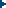 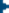 